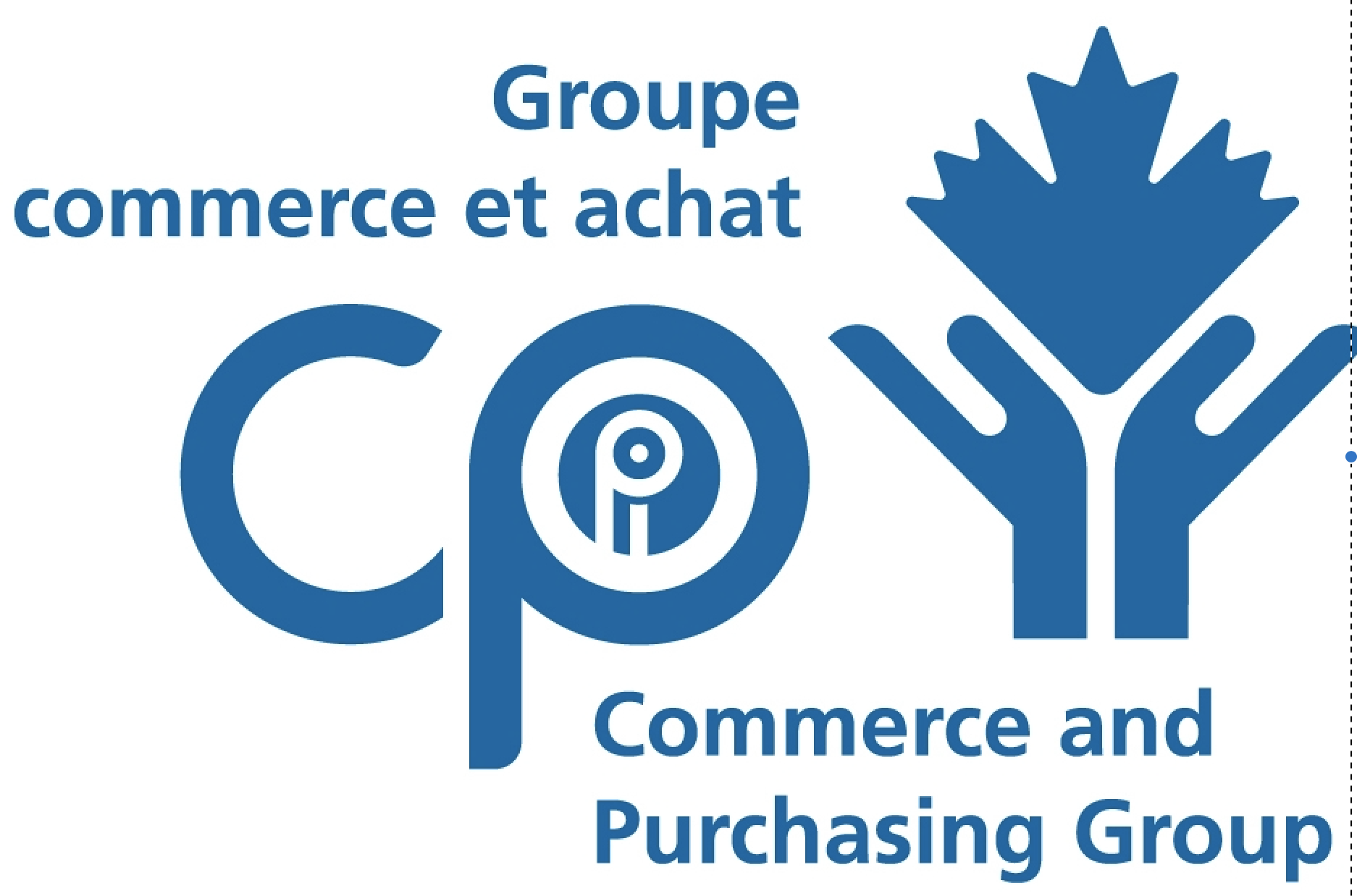 The following are the current (2022-2023) CP Executive Group Committee MembersBargaining CommitteeCO RepresentativesA. Lyne Larocque B. Susan Evans	C. Andree Doucet (Chair)PG RepresentativesA. Ray J. PaquetteB. Angela CowieFinance CommitteeEvangelia Costamis (Chair)Emily BeckermanBy-Law CommitteeLyne Larocque (Chair)
Ray J. Paquette 
Vania Tsang
Peter KucherepaCP AGM CommitteeOlivia Leung (Chair)
Angela Cowie
Vania Tsang
Evangelia Costamis 
Natalia KimExecutive CommitteeAndree Doucet (Chair)Peter Kucherepa
Ray J. Paquette CommunicationsSusan Evans (Chair)Angela CowieSub Group Coordinator Ray J. PaquetteAdvisory CommitteeAd hoc committee